12.	Využití robotikyVe třetině velkých českých firem se již vyskytují roboti a zapojují se nejčastěji do automatizovaných výrobních činností. Na trhu se začínají objevovat také roboti servisní, kteří mohou pracovat s lidmi a „pomáhat jim“ nebo úkony provádět plně automaticky bez pomoci člověka. Zapojení robotů do výroby umožňuje firmám přenechat jim úkony, které vyžadují fyzicky náročnou práci, jsou příliš stereotypní nebo zahrnují práci v nečistém či nebezpečném prostředí. Hlavní zjištěníV roce 2020 využívalo průmyslové nebo servisní roboty 7 % firem s 10 a více zaměstnanci v ČR. Využití robotiky je stejně jako v případě 3D tisku charakteristické zejména pro velké podniky s více než 250 zaměstnanci (37 %) a z hlediska odvětví, opět podobně jako u 3D tisku, téměř výlučně pro zpracovatelský průmysl (18 %). Velkých podniků ve zpracovatelském průmyslu, které využívají průmyslové nebo servisní roboty, je více než 60 %. Výrazně častěji jsou v českém podnikatelském prostředí využívány průmyslové roboty neboli průmyslové manipulátory fungující jako robotická ramena s pevnou základnou. Jde o stroje s programovatelným řídicím systémem. Jak jejich název napovídá, využívají se především pro automatizace výrobních činností. V roce 2020 využívalo průmyslové roboty celkem 6 % firem, třetina velkých firem s více než 250 zaměstnanci. Ve zpracovatelském průmyslu používá průmyslové roboty 18 % firem, velkých subjektů je více než 60 %. Robotické manipulátory nacházíme nejčastěji v metalurgickém a automobilovém průmyslu (v obou odvětvích ve více než 54 % firem). Automatickou robotizaci využívá dále čtvrtina firem působících v gumárenském a plastovém průmyslu a více než pětina firem z elektrotechnického průmyslu (např. výroba domácích spotřebičů).Výrazná většina českých firem, které využívají roboty, využívá pouze průmyslové roboty (tzn. nemají nebo nepotřebují roboty servisní). Jen průmyslovými roboty disponují nejčastěji firmy působící v automobilové výrobě, případně v metalurgickém průmyslu – více než 40 % firem.  Servisní roboty, které se dokáží samostatně pohybovat, dokáží samostatně vykonávat pracovní úlohu (včetně rozhodování, jak ji vykonat) a vykonávají specifické, pro člověka obtížné, příliš namáhavé nebo nebezpečné činnosti, využívala v roce 2020 jen 2 % všech firem a desetina velkých subjektů. Servisní roboty zaznamenáváme nejčastěji z průmyslových odvětví v metalurgickém, chemickém nebo automobilovém průmyslu, v sektoru služeb pak nejčastěji v úklidových činnostech, v dopravě a skladování a při doručování.Servisní roboty využívají české firmy nejčastěji na montážní práce (především pak automobilová výroba, výroba nábytku nebo specializované stavební činnosti – např. základové práce, montáže stavebních konstrukcí), na úklid nebo čištění (nejčastější výskyt v metalurgickém průmyslu) a pro práce ve skladech (opět především metalurgický průmysl nebo chemický průmysl).   Pouze servisní roboty používalo v roce 2020 jen jedno procento českých firem. Jedná se o firmy, které používají servisního robota nebo roboty a současně nevyužívají průmyslové roboty. Nejčastěji je zaznamenáváme ve skladovacích a doručovacích činnostech nebo v úklidových činnostech.České firmy byly v mezinárodním srovnání využívání robotů za rok 2018 přibližně na průměru EU28 (nebyly však k dispozici údaje za všechny členské státy jelikož otázka o využití robotiky byla nepovinná). Pokud bychom žebříček sestavovali pouze z velkých firem s více než 250 zaměstnanci, umístily by se české podniky nad evropským průměrem. Průmyslové nebo servisní roboty využívaly v roce 2018 nejčastěji firmy ve Španělsku, Finsku, Dánsku (v každé zemi desetina podniků), žebříčku velkých firem využívajících roboty, vévodí Finsko, Slovinsko, Dánsko, Švédsko a na páté příčce Česká republika.Tab. 12.1: Firmy s 10 a více zaměstnanci ve zpracovatelském průmyslu využívající robotiku v r. 2020Pozn. tečky v tabulce značí nespolehlivé údaje (velmi malý počet firem v daných velikostních a odvětvových skupinách)podíl na celkovém počtu firem s 10 a více zaměstnanci v dané velikostní a odvětvové skupině (v %)Zdroj: Český statistický úřad, 2020Graf 12.1: Firmy v zemích EU využívající průmyslové nebo servisní roboty v roce 2018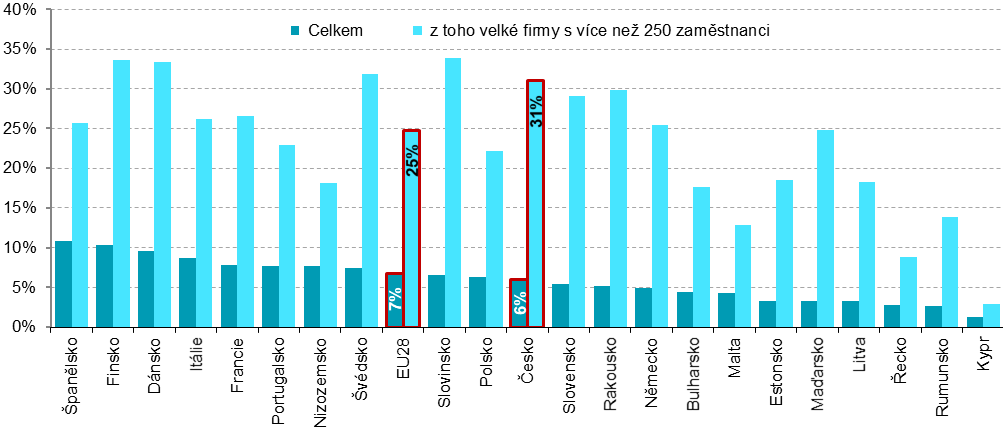 podíl na celkovém počtu firem s 10 a více zaměstnanci v dané zemi                                            zdroj dat: Eurostat, leden 2020Graf 12.2: Využívání průmyslových a servisních robotů firmami s 10 a více zaměstnanci v ČR v r. 2020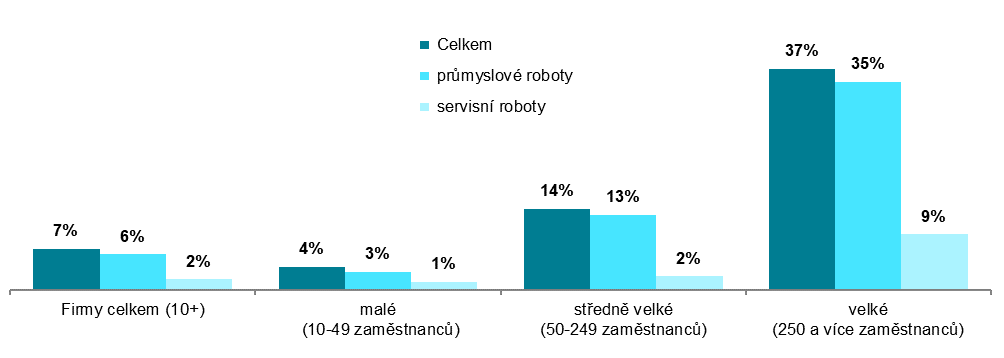 podíl na celkovém počtu firem s 10 a více zaměstnanci v dané velikostní skupině Graf 12.3: Využívání průmyslových robotů firmami v ČR – top 5 odvětví v roce 2020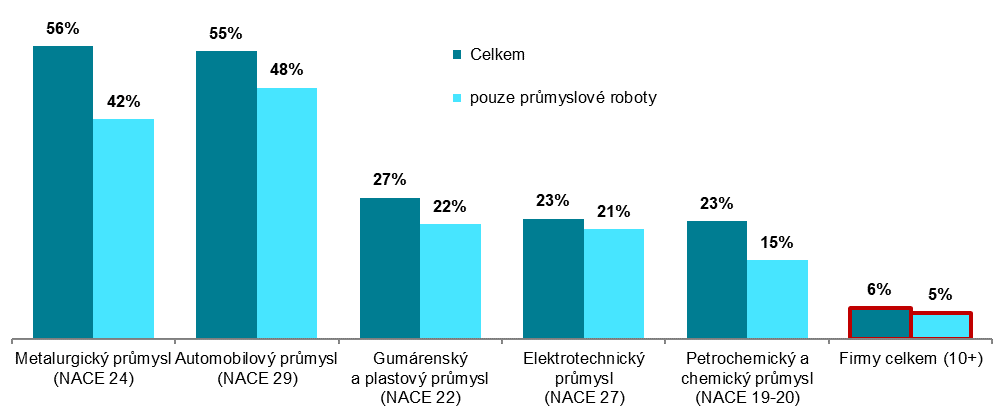 podíl na celkovém počtu firem s 10 a více zaměstnanci v dané odvětvové skupiněGraf 12.4: Využívání servisních robotů firmami v ČR – top 5 odvětví  roce 2020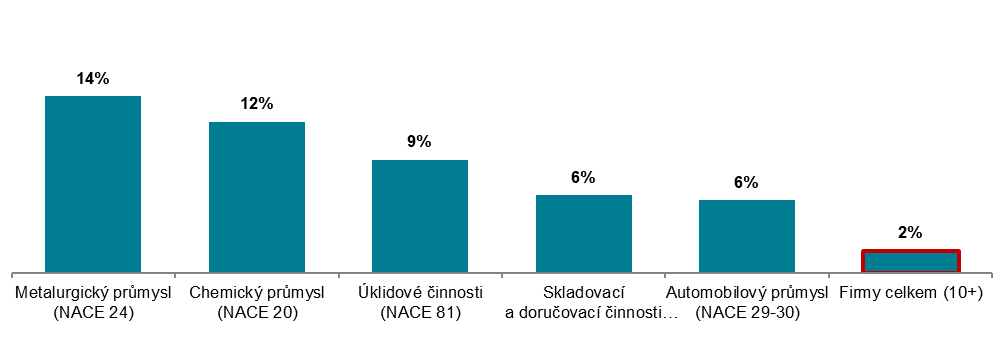 podíl na celkovém počtu firem s 10 a více zaměstnanci v dané odvětvové skupiněZdroj: Český statistický úřad, 2020Firmy využívající roboty celkemz tohoz tohoz tohopoužívá servisní roboty na:používá servisní roboty na:používá servisní roboty na:Firmy využívající roboty celkemprůmyslové robotypouze průmyslové robotyservisní robotymontáže práce ve skladechúklid, čištěníFirmy ve zpracovatelském průmyslu celkem (10+)18,1 17,5 15,2 2,9 1,0 1,4 0,7 Velikost firmy  10–49 zaměstnanců9,6 9,1 8,0 1,6 0,1 0,7 0,8   50–249 zaměstnanců28,0 27,2 24,7 3,3 1,9 1,1 0,2   250 a více zaměstnanců62,8 61,4 48,9 13,9 6,1 8,5 1,2 Odvětví zpracovatelského průmyslu (CZ-NACE)Potravinářský a nápojový průmysl (10-12)9,2 8,8 7,9 1,3 0,2 1,2 0,1 Textilní, oděvní a obuvnický průmysl (13-15)5,4 3,9 3,0 2,4 0,1 0,9 0,7 Dřevozpracující, papírenský a nábytkářský prům.(16-17, 31)10,1 9,3 6,9 3,1 .1,6 .Petrochemický a chemický průmysl (19-20)26,7 22,5 15,0 11,8 1,6 11,2 .Farmaceutický průmysl (21).......Gumárenský a plastový průmysl (22)26,6 26,6 21,7 4,9 1,5 2,7 2,2 Průmysl skla, keramiky, porcelánu a stavebních hmot (23)16,5 15,9 13,5 3,1 .2,1 .Metalurgický průmysl (24)56,4 56,4 42,4 14,0 .12,5 12,5 Výroba kovových konstrukcí a kovodělných výrobků (25)22,6 21,6 19,7 2,9 1,2 0,2 0,7 Elektronický průmysl (26)17,2 16,5 13,3 3,9 2,7 2,1 .Elektrotechnický průmysl - výroba elektrických zařízení (27)24,5 23,2 20,9 3,5 1,2 1,0 1,3 Strojírenský průmysl (28)14,7 14,6 13,0 1,6 0,5 1,2 .Automobilový průmysl (29)54,7 54,7 48,5 6,2 4,2 2,5 .Výroba ostatních dopravních prostředků a zařízení (30)21,5 21,5 17,6 ....Ostatní zpracovatelský průmysl (18+32+33)8,5 8,5 8,2 ....